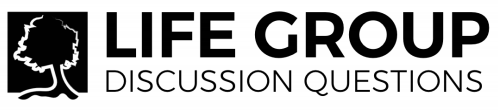 THE GOSPEL OF JOHN: John 4:43-54Thinking back on this week’s sermon, was there anything you heard for the first time or that caught your attention, challenged, or confused you? What is the difference between a ‘sign’ and a ‘wonder’, and should Christians expect to see them today?Does divine healing today depend on the amount of a person’s faith?  Why or why not?What is the difference between the Royal Official’s belief in Jesus before and after his son was healed?What is the significance of the Royal Official calling Jesus, “Sir” (or in some translations, “Lord”) in verse 49? How much thought do you give to the way you address God when you speak with Him?Why might it have been harder for Jesus to testify to those in His home town than it was for the Royal Official to share his belief with his family?Can you recall an event in your own life when you knew God’s hand was at work?  Consider sharing with your group for their encouragement.